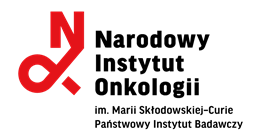 Dotyczy: postępowania o udzielenie zamówienia publicznego prowadzonego na podstawie art. 275 pkt 1 ustawy Pzp na usługę udostępnienia oraz utrzymania narzędzia do komunikacji cyfrowej z personelem medycznym, pacjentami i innymi członkami społeczeństwa.Nr sprawy TP-271/22/DW WYKAZ USŁUGw imieniu:.................................................................................................................................    pełna nazwa/firma Wykonawcy, adres, w zależności od podmiotu: NIP/PESEL, KRS/CEiDG)Oświadczam, że informacje zawarte w niniejszym wykazie potwierdzają spełnienie warunku, o którym mowa w pkt 4) Rozdziału XI SWZ, dotyczącego doświadczenia Wykonawcy. Wykonawca, który polega na zdolnościach lub sytuacji podmiotów udostępniających zasoby, składa, 
wraz z ofertą, zobowiązanie podmiotu udostępniającego zasoby do oddania mu do dyspozycji niezbędnych zasobów 
na potrzeby realizacji danego zamówienia lub inny podmiotowy środek dowodowy potwierdzający, że Wykonawca realizując zamówienie, będzie dysponował niezbędnymi zasobami tych podmiotów. Jeżeli Wykonawca powołuje się na doświadczenie w realizacji usług wykonywanych wspólnie z innymi Wykonawcami w/w wykaz winien dotyczyć usług, w których wykonywaniu Wykonawca ten bezpośrednio uczestniczył.Oświadczam, że wykonałem/wykonuję niżej wymienione usługi:Do wykazu usług należy załączyć dowody (referencje/inne dokumenty sporządzone przez podmiot, na rzecz którego usługi zostały wykonane lub są wykonywane) potwierdzające, że wyżej wykazane usługi zostały wykonane lub są wykonywane należycie.UWAGA:Zamawiający zaleca przed podpisaniem, zapisanie dokumentu w formacie .pdfFormularz oferty musi być opatrzony przez osobę lub osoby uprawnione do reprezentowania wykonawcy, kwalifikowanym podpisem elektronicznym lub podpisem zaufanym lub podpisem osobistym (e-dowód) i przekazany Zamawiającemu wraz z dokumentem (-ami) potwierdzającymi prawo do reprezentacji Wykonawcy przez osobę podpisującą ofertę.l.p.Nazwa podmiotu, który zrealizował/realizuje usługęNazwa podmiotu, na rzecz którego została zrealizowana/jest realizowana usługaPrzedmiot usługi
(opis zrealizowanej usługi w zakresie umożliwiającym weryfikację spełniania warunku udziału 
w postępowaniu opisanego w SWZ) Okres realizacji usługi (termin rozpoczęcia i termin zakończenia; dzień/miesiąc/rok)Wartość usługi (wartość z podatkiem VAT wyrażona w PLN)1.2.3.4.5.6.